TEHNISKĀ SPECIFIKĀCIJA Nr. TS 1602.016 v1Putekļusūcējs, rokas (darbināms ar akumulatoru)Attēlam ir informatīvs raksturs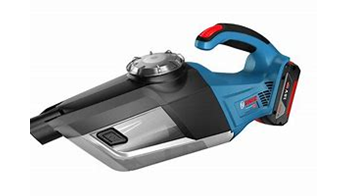 Nr.AprakstsMinimālā tehniskā prasībaPiedāvātās preces konkrētais tehniskais aprakstsAvotsPiezīmesVispārīgā informācijaRažotājs (nosaukums, atrašanās vieta)Norādīt informāciju1602.016 Putekļu sūcējs, rokas (darbināms ar akumulatoru) Tipa apzīmējums Preces marķēšanai pielietotais EAN kods, ja precei tāds ir piešķirtsNorādīt vērtībuNorādīt vai, izmantojot EAN kodu, ražotājs piedāvā iespēju saņemt digitālu tehnisko informāciju par preci (tips, ražotājs, tehniskie parametri, lietošanas instrukcija u.c.)Norādīt informācijuParauga piegāde laiks tehniskajai izvērtēšanai (pēc pieprasījuma), darba dienasNorādīt vērtībuStandartiCE marķējums atbilstoši Eiropas direktīvai 2006/42/ECAtbilstDokumentācijaPielikumā, kā atsevišķs fails iesniegts preces attēls, kurš atbilst sekojošām prasībām: ".jpg" vai “.jpeg” formātāizšķiršanas spēja ne mazāka par 2Mpixir iespēja redzēt  visu produktu un izlasīt visus uzrakstus uz tāattēls nav papildināts ar reklāmuAtbilstOriģinālā lietošanas instrukcija sekojošās valodāsLV vai ENTehniskā informācijaAkumulators Li-ion≥ 18 VAkumulatora kapacitāte≥ 3.0 AhDarbības laiks≥20 minTīrīšanas veids SaussTvertnes tilpums≥0,6 lSvars≤  2,5 kgObligātā komplektācijaAkumulatorsIekļauts komplektāUzgalis/darbarīks sausai sūkšanai Iekļauts komplektāAkumulatoru skaits komplektā2 gab.Uzlādes ierīce Iekļauts komplektāKoferis Iekļauts komplektā